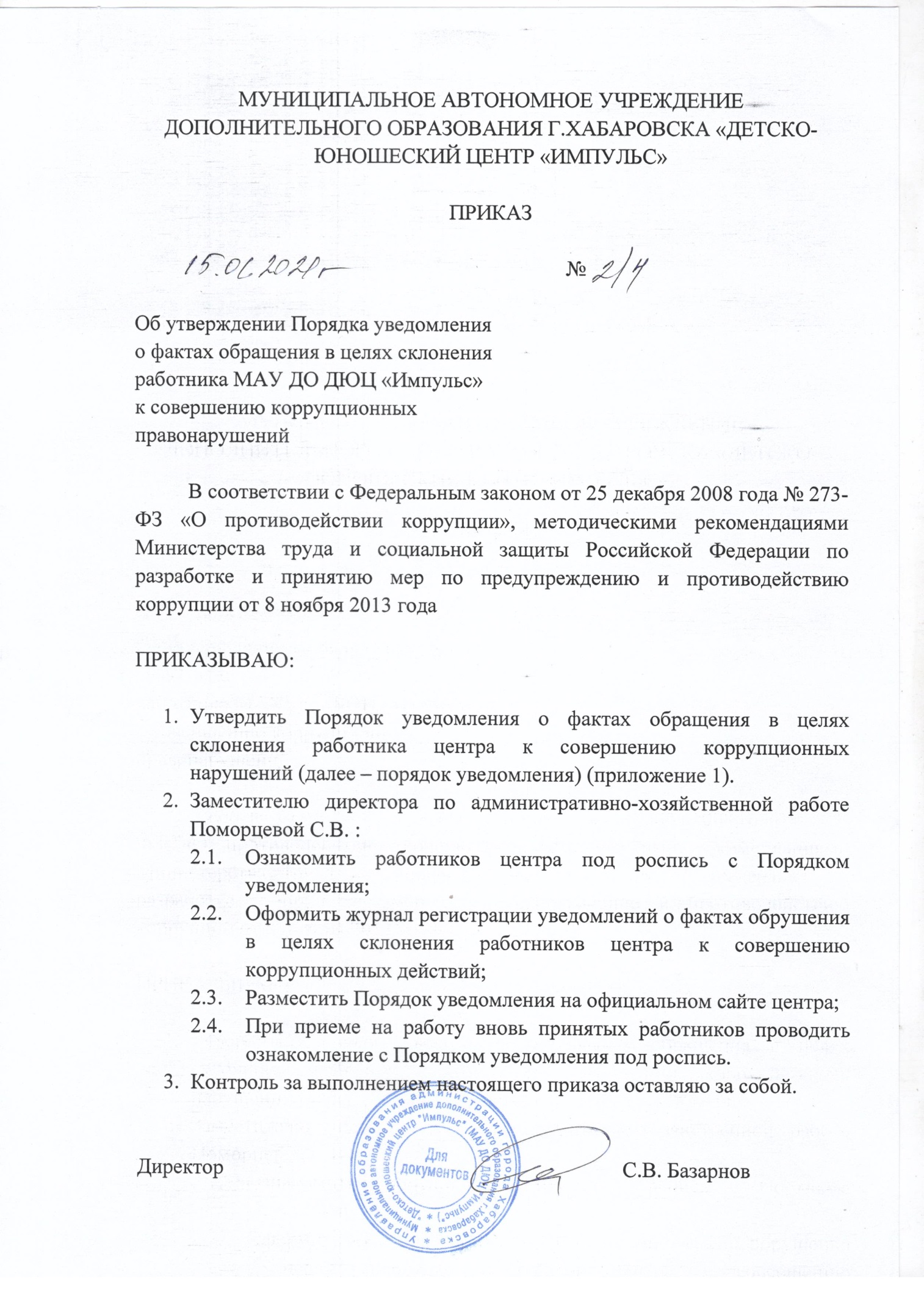 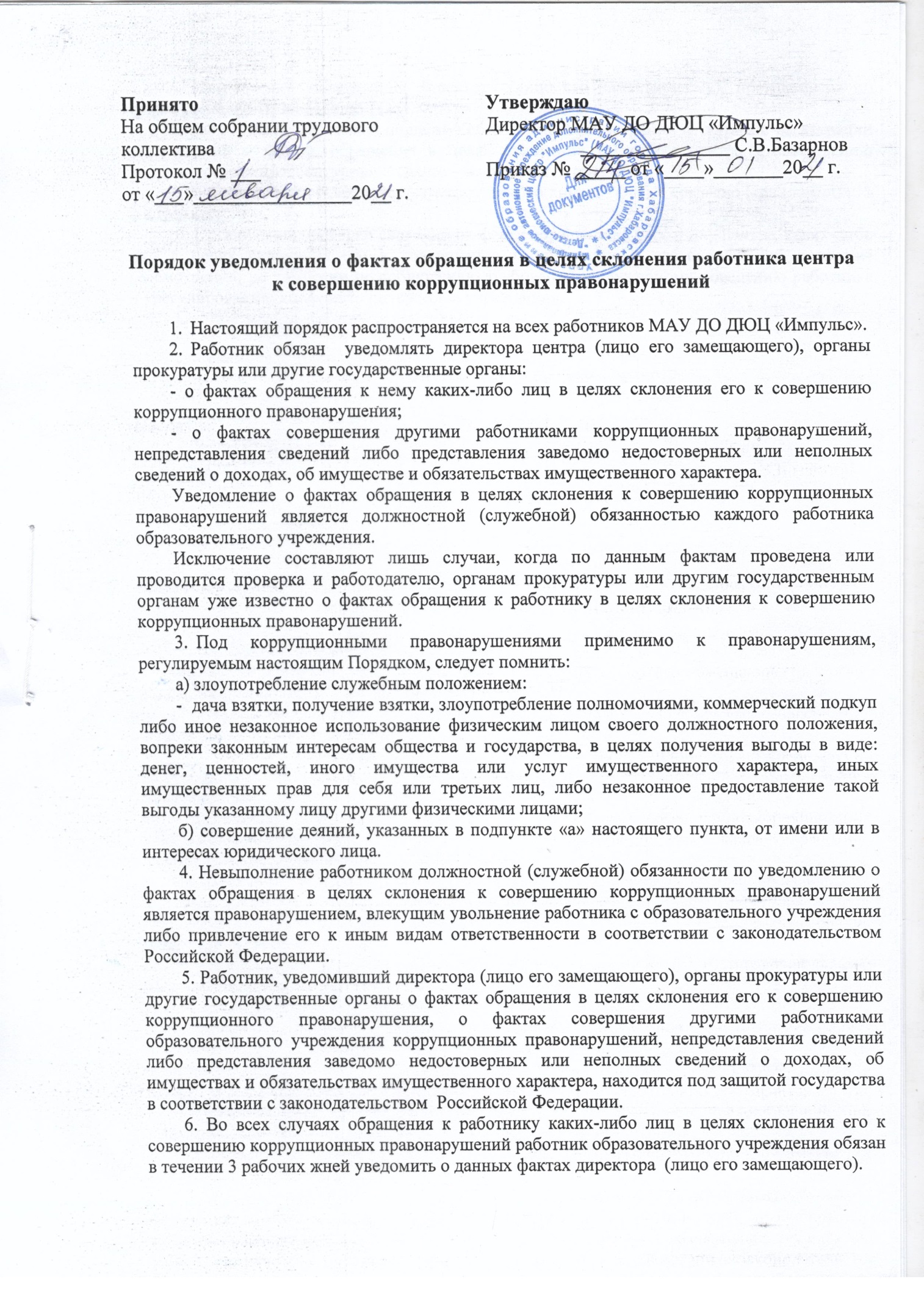 7. Направление уведомления директору (лицо его замещающему), производится по форме согласно Приложению 1.8. Уведомление работника подлежит обязательной регистрации в  журнале регистрации уведомлений о фактах обращения в целях склонения работника центра к совершению коррупционных правонарушений (далее – журнал регистрации).9. Журнал ведется и хранится у ответственного лица по форме согласно Приложению № 2 к Порядку.10. Организация проверки сведений по факту обращения к работнику центра  каких-либо лиц в целях склонения его к совершению коррупционных правонарушений подлежит рассмотрению на комиссии по соблюдению требований к служебному поведению работника и урегулированию конфликта интересов в учреждении.Приложение № 1УВЕДОМЛЕНИЕо фактах обращения в целях склонения работника центра к совершению коррупционных правонарушенийВ соответствии со статьей 9 Федерального закона от 25.12.2008 № 273-ФЗ «О противодействии коррупции» Я, _____________________________________________________, настоящим уведомляю об обращении ко мне «________»________________________20____ г.__________________________________________________________________________________                                                                                                    (Ф.И.О.)в целях склонения меня к совершению коррупционных действий, а именно:____________________________________________________________________________________________________________________________________________________________________________________________________________________________________________________________________________________________________________________________________________________________________________________________________________________________________________________________________________________________________________                                     (перечислить, в чем выражается склонение к коррупционным правонарушениям)Настоящим подтверждаю, что мною __________________________________________________                                                                                                            (Ф.И.О.)обязанность об уведомлении органов прокуратуры или других государственных органов выполнена в полном объеме.______________________                                                                 __________________________                  (дата)                                                                                                                                            (подпись)Уведомление зарегистрированоВ журнале регистрации«___»___________20____ г. №________________________________________                (подпись ответственного лица)Приложение № 2Журналрегистрации уведомлений о фактах обращения в целях склонения работника центра к совершению коррупционных правонарушенийп/пНомер, дата уведомле-нияСведения о работнике, направившем уведомлениеСведения о работнике, направившем уведомлениеСведения о работнике, направившем уведомлениеСведения о работнике, направившем уведомлениеКраткое содержание уведом-ленияФ.И.О. лица, приняв-шего уведом-лениеп/пНомер, дата уведомле-нияФ.И.О.Документ, удостоверяющий личность (паспорт, гражданина РФ)Должно-стьКонтактный номер телефонаКраткое содержание уведом-ленияФ.И.О. лица, приняв-шего уведом-ление